Campionato Regionale Veneto Sport da Combattimento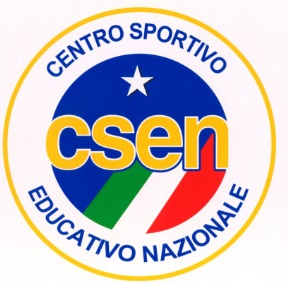 CSEN 2016(REFERTO PRESIDENTE GIURIA  KICKBOXING LIGHT)17 Gennaio 2016Kick LightCategoria: Bambini, Peso -55kg, MaschileCLASSIFICA FINALE                                          CLASSIFICA FINALE                                          CLASSIFICA FINALE                                          ClassificatoNome e cognomeSocietà1°Pamio MatthewASD FEKT Team Fiorin2°David Castro Team Gio Final ImpactKick Light Categoria: juniores, Peso -55kg, FemminileCLASSIFICA FINALE                                          CLASSIFICA FINALE                                          CLASSIFICA FINALE                                          ClassificatoNome e cognomeSocietà1°Houada  BoutebdjaSpartacus FC padova2°AssenteKick Light Categoria: juniores, Peso -60kg, FemminileCLASSIFICA FINALE                                          CLASSIFICA FINALE                                          CLASSIFICA FINALE                                          ClassificatoNome e cognomeSocietà1°Veronica BerettaASD Fusion Art2°Maria Laura SardoASD Free Sport And Movement 19863°Alice BianchiKi Do Ryu Kickboxing Vittorio V/toKick Light Categoria: juniores, Peso -60kg, MaschileCLASSIFICA FINALE                                          CLASSIFICA FINALE                                          CLASSIFICA FINALE                                          ClassificatoNome e cognomeSocietà1°David Armyan Sport Center Advanced2°Fracesco MaggioTeam Gio Final ImpactKick Light Categoria: juniores, Peso -60kg, MaschileCLASSIFICA FINALE                                          CLASSIFICA FINALE                                          CLASSIFICA FINALE                                          ClassificatoNome e cognomeSocietà1°Arlan Tripaldi	Sport Center Advanced2°Elia MorettonStone Temple TaoKick Light Categoria: Seniores , Peso _ 60kg, MaschileCLASSIFICA FINALE                                          CLASSIFICA FINALE                                          CLASSIFICA FINALE                                          ClassificatoNome e cognomeSocietà1°Andrea FioreseKi Do Ryu Karate Free Combat (VI)2°Mirko GallinaTeam CanovaKick Light Categoria: juniores, Peso _ 65kg, MaschileCLASSIFICA FINALE                                          CLASSIFICA FINALE                                          CLASSIFICA FINALE                                          ClassificatoNome e cognomeSocietà1°Lorenzo Signorello Stone Temple Tao 2°Bogdan BolfaTeam Gio Final ImpactKick Light Categoria: Senior, Peso _ 65kg, Femminile CLASSIFICA FINALE                                          CLASSIFICA FINALE                                          CLASSIFICA FINALE                                          ClassificatoNome e cognomeSocietà1°Francesca BrusadinSport Center AdvancedKick Light Categoria: Seniores, Peso _ 65kg, MaschileCLASSIFICA FINALE                                          CLASSIFICA FINALE                                          CLASSIFICA FINALE                                          ClassificatoNome e cognomeSocietà1°Andrea Tarkini ASD Final Impact2°Mohamed BoutebdjaASD Fusion Arts3°Marco ZucchettiTeam Biolcati Kick Light Categoria: Seniores, Peso _ 70kg, MaschileCLASSIFICA FINALE                                          CLASSIFICA FINALE                                          CLASSIFICA FINALE                                          ClassificatoNome e cognomeSocietà1°Fabio RodellaTeam Biolcati2°Mohammad RezaiSpartaus FC Padova3°Francesco MianteSpartacus FC Padova4°Andrea PaccagnellaFighting Center Kick Light Categoria: Juniores, Peso _ 70 kg, MaschileCLASSIFICA FINALE                                          CLASSIFICA FINALE                                          CLASSIFICA FINALE                                          ClassificatoNome e cognomeSocietà1°Kevin KoflerASD Fusion Art2°Alessandro   TripaldiSport Center Advanced3°Alessandro  Benedetti ASD Fusion Art4°Eliseo Zampiccoli ASD Fusion ArtKick Light Categoria: Senior, Peso _ 75kg, MaschileCLASSIFICA FINALE                                          CLASSIFICA FINALE                                          CLASSIFICA FINALE                                          ClassificatoNome e cognomeSocietà1°Cojocari Dimitru Spartacus FC Padova2°Daniele Peruzzo	Fighting Center3°Davide Giusti Team CanovaKick Light Categoria: Juniores, Peso _ 80 kg, MaschileCLASSIFICA FINALE                                          CLASSIFICA FINALE                                          CLASSIFICA FINALE                                          ClassificatoNome e cognomeSocietà1°Inochentie NichiforencoASD  Budo Life Evolution2°Rhenne Da Silva NunesASD Stone Temple Tao3°Carlo CiprianiASD Free Sport And Movement 19864°Nicolò  Caruccin Spartacus FC PadovaKick Light Categoria: Senior, Peso _ 85kg, MaschileCLASSIFICA FINALE                                          CLASSIFICA FINALE                                          CLASSIFICA FINALE                                          ClassificatoNome e cognomeSocietà1°Lorenzao FerraressoSpartacus FC Padova2°Stefano SandroKi Do Ryu Karate Free Combat (VI)3°Konrad ChudobaASD Free Spor and Movement 19864°Federico SandonàSpartacus FC PadovaKick Light Categoria: Senior, Peso _ 90kg, MaschileCLASSIFICA FINALE                                          CLASSIFICA FINALE                                          CLASSIFICA FINALE                                          ClassificatoNome e cognomeSocietà1°Daniele PeratelloSpartacus FC Padova